Name: 					Date: 			Lesson 4.1.1 (Part 2) Homework4-7. Make an x → y table for the rule y = x2 − 2x. Plot and connect the points on a complete graph. 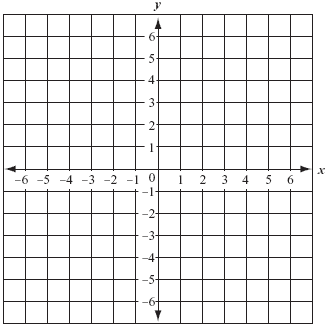 Does your graph look like a full parabola? If not, add more points to your table and graph to complete the picture.4-8. THE GAME SHOW Susan had an incredible streak of good fortune as a guest on an exciting game show called “The Math Is Right.” She amassed winnings of $12,500, a sports car, two round-trip airline tickets, and five pieces of furniture.In an amazing finish, Susan then landed on a “Double Your Prize” square and answered the corresponding math question correctly. She instantly became the show’s biggest winner ever, earning twice the amounts of all her previous prizes.A week later, $25,000, a sports car, four round-trip airline tickets, and five pieces of furniture arrived at her house. Susan felt cheated. What was wrong?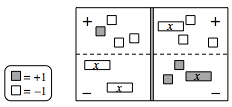 4-9. Write the equation represented by the diagram at right. Simplify as much as possible and then solve for x.Check your solution.4-10. Simplify the following expressions by combining like terms. y + 3x − 3 + 2x2 + 8x − 5y2x + 4x2 − 6x 2 − 9 + 1 − x − 3x14 + 3y2 + 30y − 3y2 - 14y − 14 + 16y−10 + 13y − 6x + 5y2 + 10y − 5y24-11. Use your pattern-finding techniques to fill in the missing entries for the table below. Then find a rule for the pattern. 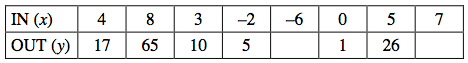 